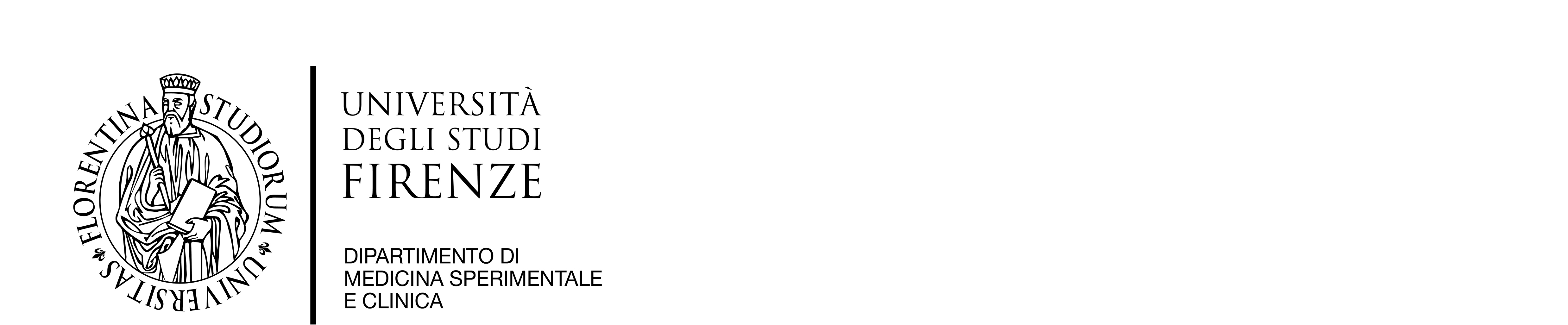 A) Schema di domanda per il personale dipendente dell’AteneoAl Direttore del Dipartimento di Medicina Sperimentale e ClinicaLargo Brambilla 3 FirenzeRecl. 106/2021: Avviso pubblico di procedura di valutazione comparativa per soli titoli per il conferimento di n. 1 incarico per il progetto di ricerca “Attività di tutoraggio master Fitoterapia generale e Clinica”, in ambito non assistenziale, da affidarsi a: a) personale dipendente dell’ateneo a titolo gratuito e/o, in subordine, b) a soggetti esterni a titolo retribuito mediante la stipula di un contratto di lavoro autonomo esercitato nella forma della collaborazione coordinata......... sottoscritt.......... Cognome(1) ........................ Nome ........................;CHIEDEdi partecipare alla procedura di valutazione comparativa di cui in oggetto per il conferimento a mezzo lavoro autonomo esercitato nella forma della collaborazione coordinata, per le specifiche esigenze del Dipartimento di  cui sopra.A tal fine, consapevole della responsabilità penale cui può andare incontro in caso di dichiarazione mendace (art. 76 DPR 445/00),DICHIARAai sensi degli artt. 19, 19 bis, 46 e 47 del D.P.R. 445/2000:1) di essere nat…  il .................... a ........................ (Prov. di  ........................);2) di essere in possesso del seguente codice fiscale ........................;3) di risiedere in .......................................... (Prov. di  ........................) via …........................ n. .................  cap ........................ telefono ...........................  cell. …………………. …..e-mail …………………………………….;4) di essere in possesso della cittadinanza (indicare la cittadinanza italiana o di altro Paese) ...................................................................................................................;5) di essere in servizio presso (Struttura di afferenza)………………………. sito/a in via ……………………... n. …...telefono …………………. e-mail …………………………, nella categoria economica …….. area ………………;6) di essere in possesso del seguente titolo di studio:………………………………………………………………………………………………………………………;ovverotitolo di studio, conseguito all’estero, rilasciato da …………….  in data ……..,dichiarato equivalente dalla competente autorità ai sensi dell’art. 38, comma 3, del D. Lvo n. 165/2001, con decreto n. ….. ovveroper il quale ha richiesto equivalenza alla competente autorità ai sensi dell’art. 38, comma 3, del D. Lvo n. 165/2001, in data …..;7) di avere prestato i seguenti servizi presso altre Pubbliche Amministrazioni :     presso ............................................................ dal ........................ al ........................ in qualità di ........................; causa di     risoluzione del rapporto di impiego ........................;      presso ............................................................ dal ........................ al ........................ in qualità di ........................; causa di risoluzione del rapporto di impiego ........................;     8) di essere in possesso dell’esperienza richiesta per l’accesso alla procedura come di seguito specificato: ...............................................................................................................................................................................................................................................................................................................................................................................................................;9) di essere in possesso dei seguenti titoli valutabili [eventuale. In alternativa può essere presentata dichiarazione sostitutiva di atto di notorietà da allegare alla presente domanda]:………..………..……......;10) di impegnarsi a comunicare al Dirigente della struttura di afferenza e all’Area Risorse Umane l’eventuale idoneità alla presente selezione.…. sottoscritt... elegge, ai fini della presente procedura, il proprio recapito al seguente indirizzo, impegnandosi a  comunicare tempestivamente le eventuali variazioni e riconoscendo che l’Amministrazione non assume nessuna responsabilità in caso di irreperibilità del destinatario.Cognome ........................ Nome ........................ Cognome acquisito ................................... (qualora sia necessario ai fini del recapito postale) Via ........................ n. ....... Comune ........................ Provincia ........................ cap ........................ telefono ........................ cellulare ........................ indirizzo e-mail ........................Allega alla presente un curriculum di studi e professionale (il file dovrà avere una dimensione massima non superiore a 1 MB) unitamente a copia di un valido documento di riconoscimento e prende atto che, ai sensi dell’art. 15 del D. Lgs. n. 33/13, i dati contenuti in esso saranno oggetto di pubblicazione sulla pagina web di Ateneo dedicata alla trasparenza [eventuale]:nonché copia autentica della traduzione ufficiale del titolo di studio conseguito all’esterononché la dichiarazione sostituiva di atto di notorietà dei titoli valutabili [se non dichiarati nella domanda di partecipazione]nonché copia dei sopracitati titoli [facoltativo, in aggiunta a quanto dichiarato nel punto 9) o nella dichiarazione sostitutiva di atto di notorietà di cui sopra].…… sottoscritt….  allega, altresì, alla presente: N.O. rilasciato dal Responsabile della struttura di afferenza.; copia semplice dell’istanza (protocollata) per il rilascio dell’autorizzazione allo svolgimento di incarico.  ....... sottoscritt... dichiara, ai sensi degli artt. 47, 38 e 19 del D.P.R. 28.12.2000 n. 445, che i documenti inviati unitamente alla presente domanda di partecipazione, sono conformi agli originali........ sottoscritt... prende atto che il trattamento dei propri dati personali e sensibili avverrà secondo le modalità stabilite dal Regolamento UE 2016/679 (GDPR) relativo alla protezione delle persone fisiche con riguardo al trattamento dei dati personali. Il sottoscritto prende altresì atto che il curriculum vitae et studiorum e le dichiarazioni rese per le quali, ai sensi della normativa vigente, è prevista l’ottemperanza ad obblighi di trasparenza, verranno pubblicati sul sito web dell’Amministrazione in apposita sezione di “Amministrazione Trasparente”.Il candidato accetta le disposizioni previste nell’art. 65 del D.Lgs. n. 30 del 2005 (Codice della Proprietà Industriale, come da successive modifiche e integrazioni) e nell’art. 2 c.1 del  “Regolamento per la gestione dei diritti di proprietà industriale e intellettuale con riferimento alle attività di ricerca svolte da personale universitario”;  ....... sottoscritt.... si impegna a notificare tempestivamente le eventuali variazioni dei recapiti di cui sopra che dovessero intervenire successivamente alla data di presentazione della presente domanda........ sottoscritt.... dichiara inoltre di aver preso visione del contenuto dell’avviso di procedura di valutazione comparativa.Firenze, ………..Firma                                                                    												…….....................................................ALLEGARE COPIA NON AUTENTICATA DI DOCUMENTO DI IDENTITA’ IN CORSO DI VALIDITA’